Ptaki w karmniku – do wykonania przy pomocy osoby dorosłejMateriały:Rolki tekturowe od papieru toaletowegoKawałki tektury, gazetyPapier kolorowy (niebieski – na karmnik oraz brązowy i szary – na ptaszki)Kawałki watyNożyczki, klej, mazakiWykonanie:Przygotuj kawałek tektury o wymiarach 20 cm x 20 cm, przyklej do niego rolkę po papierze kolorowym (dla lepszego mocowania możesz ponacinać dół i wygiąć brzegi, a następnie posmarować je klejem i przykleić do podłoża).Teraz wytnij z kolorowego papieru kwadrat o takich samych wymiarach, jak tekturka. Do zrobienia boków i daszku karmnika wykorzystaj paski tektury. Na daszek naklej również trochę waty – będzie wyglądała jak śnieg. Kolejny etap to ptaszki:wytnij kilka kółek (większych i mniejszych) z brązowego i szarego papieru kolorowego. Naklej je tak jak na zdjęciu poniżej. Możesz wyciąć lub wydrzeć z kawałka gazety skrzydła, które dokleisz do ptaszków, a mazakiem dorysuj nóżki, dzioby i oczka. Możesz również dorysować ziarenka.Teraz czas na połączenie karmnika z jego podstawą – w rolce od papieru zrób nacięcia u góry i wsuń zrobiony z papieru karmnik.Gotowe!Życzę miłej zabawy!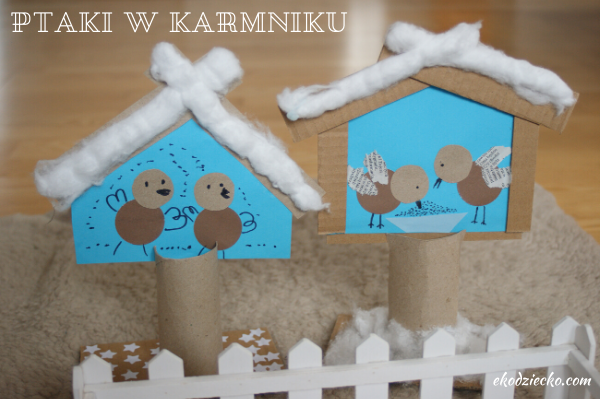 